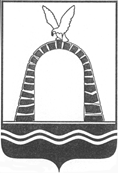 АДМИНИСТРАЦИЯ ГОРОДА БАТАЙСКАПОСТАНОВЛЕНИЕ01.08.2019 г.                                                                   № 1291			                         г. БатайскОб утверждении Порядка по проведению обследования пассажиропотока на общественном (автобусном) транспорте в городском сообщении в муниципальном образовании «Город Батайск»В целях проведения обследования пассажиропотока на общественном (автобусном) транспорте в городском сообщении в муниципальном образовании «Город Батайск», на основании Областного закона Ростовской области от 30.06.2006г. № 507-ЗС «О наделении органов местного самоуправления отдельными государственными полномочиями Ростовской области в сфере государственного урегулирования тарифов на перевозку пассажиров и багажа», постановления Правительства Ростовской области от 23.08.2012г. № 783 «Об утверждении Порядка осуществления органами местного самоуправления отдельных государственных полномочий Ростовской области в сфере государственного регулирования тарифов на перевозку пассажиров и багажа»,  руководствуясь Федеральным законом Российской Федерации от 06.10.2003г. № 131-ФЗ «Об общих принципах организации местного самоуправления в Российской Федерации», Уставом муниципального образования «Город Батайск»ПОСТАНОВЛЯЮ:Создать комиссию по проведению обследования пассажиропотока на общественном (автобусном) транспорте в городском сообщении в муниципальном образовании «Город Батайск» и утвердить ее состав согласно приложению №1.Утвердить Положение о комиссии по проведению обследования пассажиропотока на общественном (автобусном) транспорте в городском сообщении в муниципальном образовании «Город Батайск» согласно приложению № 2.Утвердить план мероприятий по подготовке и проведению обследования пассажиропотока на маршрутах регулярных перевозок пассажиров и багажа транспортом общего пользования в городе Батайске согласно приложению № 3.Утвердить методику по проведению обследования пассажиропотока на общественном (автобусном) транспорте в городском сообщении в муниципальном образовании «Город Батайск» согласно приложению № 4.Настоящее постановление вступает в силу со дня его официального опубликования.Контроль за выполнением настоящего постановления возложить на заместителя главы Администрации по жилищно-коммунальному хозяйству Д.С. Беликов Глава Администрациигорода Батайска			                                                                   Г.В. ПавлятенкоПостановление вносит Управление жилищно-коммунальногохозяйства города БатайскаПриложение № 1к постановлению Администрации города Батайска от 01.08.2019 г.  № 1291Составкомиссии по проведению обследования пассажиропотока на общественном (автобусном) транспорте в городском сообщении в муниципальном образовании «Город Батайск»Начальник общего отдела Администрации города Батайска                                                                  В.С. МирошниковаПриложение № 2к постановлению Администрации города Батайска от 01.08.2019 г.  № 1291Положение о комиссии по проведению обследования пассажиропотока на общественном (автобусном) транспорте в городском сообщении в муниципальном образовании «Город Батайск»1. Настоящее Положение определяет цели, задачи, функции и порядок деятельности комиссии по проведению обследования пассажиропотока на маршрутах регулярных перевозок пассажиров и багажа транспортом общего пользования в муниципальном образовании «Город Батайск» (далее - комиссия).2. Комиссия создается для проведения обследования пассажиропотока на маршрутах регулярных перевозок пассажиров и багажа транспортом общего пользования в городе Батайск (далее - пассажиропоток).3. Комиссия в своей деятельности руководствуется законодательством Российской Федерации и Ростовской области, Уставом муниципального образования "Город Батайск", иными нормативными правовыми актами, а также настоящим Положением.4. Задачи и функции Комиссии:-организация проведения обследования пассажиропотока;-сбор и обработка первичной документации по обследованию пассажиропотока;-определение результатов проведения обследования пассажиропотока;-осуществление иных функций, связанных с организацией и проведением обследования пассажиропотока.5. Заседание Комиссии правомочно, если на нем присутствует не менее половины членов Комиссии.6. Председатель Комиссии организует работу Комиссии, подписывает от имени Комиссии письма, запросы, уведомления в рамках компетенции Комиссии.7. Решения Комиссии по всем вопросам принимаются открытым голосованием простым большинством голосов членов Комиссии, присутствующих на заседании. В случае равенства голосов "за" и "против" голос председателя Комиссии является решающим.8. Члены Комиссии участвуют в заседаниях лично, подписывают протоколы заседаний Комиссии.9. Принятые Комиссией решения отражаются в протоколе заседания. Протокол подписывается членами Комиссии, принимавшими участие в заседании. Все заявления, сделанные в письменной форме отдельными членами Комиссии, приобщаются к протоколу заседания. Член Комиссии, голосовавший против принятого решения, вправе выразить в письменной форме свое особое мнение, которое прилагается к протоколу заседания Комиссии.10. Для осуществления функций по обеспечению контроля за соблюдением требований методики по проведению обследования пассажиропотока его участниками Комиссия назначает ответственных лиц (руководитель группы).Ответственные лица (руководители группы) осуществляют проверку работы учетчиков и учетчиков-контролеров при проведении обследования пассажиропотока. По результатам проверки ответственными лицами (руководители группы)  составляется акт по форме согласно приложению к настоящему Положению.11. В целях сбора первичной информации Комиссия назначает ответственных лиц (руководители группы). Указанные ответственные лица (руководители группы) осуществляют деятельность в порядке, установленном настоящим постановлением, и Комиссией.12. Комиссия осуществляет обработку первичной учетной документации и установление результатов обследования пассажиропотока в порядке, определенном Методикой обследования пассажиропотока на маршрутах регулярных перевозок пассажиров и багажа транспортом общего пользования в городе Батайск. Установленные Комиссией результаты обследования пассажиропотока оформляются итоговым протоколом.Начальник общего отдела Администрации города Батайска                                                                  В.С. МирошниковаПриложение № 3к постановлению Администрации города Батайска от 01.08.2019 г.  № 1291Планмероприятий по подготовке и проведению обследованияпассажиропотока на маршрутах регулярных перевозокпассажиров и багажа транспортом общего пользованияв муниципальном образовании «Город Батайск»Начальник общего отдела Администрации города Батайска                                                                  В.С. МирошниковаПриложение № 4к постановлению Администрации города Батайска от 01.08.2019 г.  № 1291Методикаобследования пассажиропотока на маршрутах регулярныхперевозок пассажиров и багажа транспортом общего пользованияв муниципальном образовании «Город Батайск»1. Организационные мероприятия по проведению обследованияпассажиропотока на маршрутах регулярных перевозок пассажирови багажа транспортом общего пользования1.1. Обследование пассажиропотока на маршрутах регулярных перевозок пассажиров и багажа транспортом общего пользования  в муниципальном образовании «Город Батайск» (далее - обследование) проводится табличным методом.1.2. Пассажиропоток на обследуемых маршрутах регулярных перевозок пассажиров и багажа транспортом общего пользования в городе Батайске проверяется в течение 4 календарных дней. 1.3. Обследование проводится на всех маршрутах регулярных перевозок пассажиров и багажа транспортом общего пользования в городе Батайске (далее - маршруты).В рамках обследования проводится обследование перевозок пассажиров, имеющих право на льготный проезд в транспорте общего пользования города Батайска (далее - пассажиры льготных категорий) согласно перечню (приложение № 1).1.4. Привлечение учетчиков для обследования и учетчиков-контролеров для обследования перевозок пассажиров льготных категорий.1.4.1. Учетчики для обследования привлекаются из числа работников Администрации города Батайска, Управление социальной защиты населения города Батайска , Управления образования города Батайска, а также работников муниципальных предприятий и других учреждений города.Количество учетчиков на каждой обследуемой единице подвижного состава (далее - ЕПС) должно соответствовать количеству дверей, постоянно используемых для входа пассажиров.1.4.2. Учетчики-контролеры для обследования перевозок пассажиров льготных категорий назначаются из числа работников Администрации города Батайска.1.4.3. Число учетчиков и учетчиков-контролеров распределяется равномерно на все дни проведения обследования.1.4.4. Количество смен учетчиков и учетчиков-контролеров должно соответствовать количеству смен водителя. Пересмена учетчиков и учетчиков-контролеров на двухсменных графиках осуществляется на конечных остановках в назначенное время.1.5. Учетчиками и учетчиками-контролерами в процессе работы заполняются бланки таблиц (приложения № 2, 3).1.5.1. Для обследования пассажиропотока на каждый маршрут заблаговременно изготавливаются бланки таблиц (приложение № 2).Если одного бланка хватает на полный рабочий день, учетчики передают его сменяющему его учетчику.1.5.2. Бланки таблиц заполняются авторучкой. В случае если необходимо внести исправления в бланк, каждое из них сопровождается подписью, фамилией и инициалами лица, вносящего исправление, на полях.1.5.3. Для обследования поездок пассажиров льготных категорий заблаговременно изготавливаются номерные бланки таблиц (приложение № 3). В течение рейса при входе в транспортное средство у пассажира проверяются документы, подтверждающие принадлежность к льготной категории, и авторучкой ставится отметка в соответствующей графе бланка указанной таблицы.1.5.4. Результаты по обследованным маршрутам из таблиц (приложения № 2, 3) заносятся в таблицу по перевозке пассажиров, в том числе пассажиров льготных категорий, в дни обследования пассажиропотока (приложение № 4, 5). Результаты поездок пассажиров льготных категорий заносятся в таблицу (приложение № 5).2. Технология проведения обследования2.1. Обследование проводится на всех назначенных графиках маршрута с учетом его особенностей в любой день в течение 4 календарных дней.2.1.1. Обследование проводится табличным методом.2.1.2. Каждый учетчик располагается в салоне у двери ЕПС. В учетном бланке обследования (приложение № 2) учетчик заблаговременно заполняет все реквизиты (дата, номер маршрута и графика, вид транспорта, марка ЕПС).2.1.3. На каждом остановочном пункте маршрута (начиная с первой остановки) учетчики считают пассажиров, входящих через его дверь, и заносят их количество в графу учетной таблицы (приложение № 2) напротив названия данной остановки в каждом рейсе прямого или обратного направления.2.1.4. В конце каждого рейса учетчик суммирует количество вошедших через его дверь пассажиров. Если в ЕПС работает кондуктор, он в конце каждого рейса в одну из таблиц заносит количество проданных билетов (т.е. количество пассажиров, оплативших свой разовый проезд).Таким образом, собирается учетный материал о количестве перевезенных пассажиров за каждый рейс в каждой обследуемой ЕПС на обследуемом маршруте.2.2. Учет пассажиров льготных категорий.2.2.1. В каждой ЕПС одновременно с учетчиками пассажиропотока находятся учетчики-контролеры, которые заносят в соответствующие графы таблицы (приложение № 3) данные о количестве перевозок пассажиров льготных категорий за каждый оборотный рейс.2.2.3. Для учетчиков-контролеров обязательным является учет распределения всех пассажиров льготных категорий по категориям.2.2.4. Перевозки пассажиров льготных категорий необходимо учитывать в соответствии с перечнем льготных категорий пассажиров, подлежащих подсчету при обследовании пассажиропотока на маршрутах регулярных перевозок пассажиров и багажа транспортом общего пользования в городе Батайске  (приложение № 1).2.2.5. Количество пассажиров льготных категорий разносится в таблице сразу по мере проверки документов на право проезда (точкой, черточкой, цифрой в соответствующей графе таблицы (приложение № 3) авторучкой).2.2.6. Учетчики-контролеры в конце смены суммируют полученные данные по количеству пассажиров льготных категорий в целом по категории в графу "ИТОГО" по каждой отработанной таблице (приложение № 3).Таким образом, собирается информация о количестве пассажиров льготных категорий.2.3. Ответственные лица, назначенные Комиссией по организации проведения обследования пассажиропотока на маршрутах регулярных перевозок пассажиров и багажа транспортом общего пользования в городе Батайске (далее - Комиссия), осуществляют контроль за деятельностью учетчиков и учетчиков-контролеров в порядке, установленном настоящим постановлением и Комиссией.3. Сбор, учет, обработка учета первичных данных,установление результатов обследования3.1. Комиссия является ответственной за сбор учетной документации каждой ЕПС. При выезде на линию соответствующие таблицы для осуществления обследования выдаются учетчикам и учетчикам-контролерам.3.2. Ответственные лица, назначенные Комиссией, собирают учетную документацию  ежедневно в период проведения обследования.3.3. Обработка учетной документации, полученной в результате обследования, осуществляется Комиссией в следующем порядке:3.3.1. Полученные данные (по форме приложения № 2) суммируются - выводятся учетные данные по перевозке каждой обследованной ЕПС. Затем суммируется перевозка всех обследованных ЕПС по маршрутам, количество обследованных оборотных рейсов и данные заносятся в таблицы (приложения № 4, 5).3.3.2. Полученные данные о пассажирах льготных категорий (приложение № 3) с каждой ЕПС сводятся по каждому маршруту в целом, в результате определяется количество перевозок пассажиров льготных категорий и данные заносятся в таблицы (приложения № 4, 5).3.4. По результатам обработки учетной информации Комиссией составляется итоговый протокол.Результаты обследования утверждаются постановлением Администрации города Батайска. Подготовку указанного постановления обеспечивает Управление ЖКХ города Батайска в течение 5 рабочих дней со дня подписания итогового протокола Комиссией.3.5. Первичная документация, сводные и итоговые таблицы, а также итоговый протокол хранятся в экономическом отделе Администрации города Батайска в течение 5 лет со дня издания постановления Администрации города Батайска об утверждении результатов обследования.Начальник общего отдела Администрации города Батайска                                                             В.С. МирошниковаПриложение № 1к методике обследованияпассажиропотока на маршрутахрегулярных перевозок пассажирови багажа транспортом общегопользования в муниципальном образовании «Город Батайск»Переченьльготных категорий пассажиров, подлежащих подсчетупри обследовании пассажиропотока на маршрутах регулярныхперевозок пассажиров и багажа транспортом общего пользованияв городе Батайске1.Установленных федеральным законодательством:Для льготного проезда на общественном транспорте по городским маршрутам федеральными льготниками в транспорте предъявляются следующие документы, либо их копии, заверенные руководителем органа социальной защиты населения городского округа или муниципального района по месту регистрации федерального льготника, и «Единый социальный проездной билет»:- удостоверение ветерана Великой Отечественной войны;- удостоверение о праве на льготы;- удостоверение, выданное гражданам, подвергшимся радиационному воздействию;- справка Бюро медико-социальной экспертизы (справка ВТЭК).Право на бесплатный проезд на автомобильном  транспорте распространяется на лиц, сопровождающих инвалидов I группы и детей-инвалидов.«Единый социальный проездной билет» должен иметь печать органа социальной защиты населения, заполнен льготником самостоятельно.2.. Установленным областным законодательством:Лица, указанные в пункте 2.1.3. настоящего Порядка, имеют право бесплатного проезда при предъявлении ими талона установленного образца «Единый проездной талон» с печатью органа социальной защиты населения Ростовской области.3. Установленных местным законодательством:Для льготного проезда на общественном транспорте по городским маршрутам местными льготниками в транспорте предъявляются пенсионное удостоверение/справка пенсионного фонда о назначении страховой пенсии по старости и «Проездной талон на право проезда в общественном внутригородском транспорте (кроме такси)»Приложение №2к методике обследованияпассажиропотока на маршрутахрегулярных перевозок пассажирови багажа транспортом общегопользования в муниципальном образовании «Город Батайск»Таблица для первичного учета перевозимых пассажиров платных и льготных категорийЛист обследования проезда платных пассажиров и льготных пассажиров по Федеральным и местным законам«____» _______________ 20___г.Транспортное предприятие _________________________________Автобус __________ маршрут __________ водитель __________ контролер __________График _____Приложение № 3к методике обследованияпассажиропотока на маршрутахрегулярных перевозок пассажирови багажа транспортом общегопользования в муниципальном образовании «Город Батайск»Таблица для первичного учета перевозимых пассажиров льготных категорийЛист обследования проезда льготных пассажиров по Региональным законам«____» _______________ 20___г.Транспортное предприятие _________________________________Автобус __________ маршрут __________ водитель __________ контролер __________График _____Приложение № 4к Положениюо комиссии по проведению обследования пассажиропотокана общественном (автобусном) транспорте в городскомсообщении в муниципальном образовании «Город Батайск»Утверждаю:Заместитель главы Администрациигорода Батайска по жилищно-коммунальному хозяйству- председатель комиссии_______________ _______________СВОДНЫЙ АКТобследования перевозки различных категорий пассажиров по Федеральным и местным законам, а также платных пассажиров по г. Батайску, проведенного «___________________»Члены комиссииПриложение № 5к методикео комиссии по проведению обследования пассажиропотокана общественном (автобусном) транспорте в городскомсообщении в муниципальном образовании «Город Батайск»Утверждаю:Заместитель главы Администрациигорода Батайска по ЖКХ - председатель комиссии _______________ _______________СВОДНЫЙ АКТобследования перевозки льготных категорий пассажиров по Региональным законам по г. Батайску, проведенного «___________________»Члены комиссии Начальник общего отдела Администрации города Батайска                                                                  В.С. МирошниковаПредседатель комиссииБеликовДмитрий Сергеевичзаместитель главы Администрации города Батайска по жилищно-коммунального хозяйстваЗаместитель председателя ЗавгороднийСергей Александровичначальник Управления социальной защиты населения города БатайскаСекретарь комиссииЧередниченко Александр Сергеевичглавный инженер Управления ЖКХ города БатайскаЧлен комиссии:Кузьменко Наталья Васильевна заместитель главы Администрации города Батайска по социальным вопросамЧлен комиссии:ЯковлевСергей АлександровичИ.о. начальникаУправления ЖКХ города БатайскаЧлен комиссии:КолосковаМарина Евгеньевнаглавный специалист по тарифам экономического отдела  Администрации города БатайскаТикиджиева Наталья Викторовна главный бухгалтерУправления социальной защиты населения города БатайскаЖарова Инесса Владимировна и.о. заместителя главы Администрации города Батайска по бюджету и финансам — начальника финансового управления города Батайскадолжностное лицо УПФР в города Батайске Ростовской области (по согласованию)N п/пНаименование мероприятияСроки выполненияОтветственные исполнители1. Подготовка обследования пассажиропотока на маршрутах регулярных перевозок пассажиров и багажа транспортом общего пользования в городе Батайске (далее - пассажиропоток)1. Подготовка обследования пассажиропотока на маршрутах регулярных перевозок пассажиров и багажа транспортом общего пользования в городе Батайске (далее - пассажиропоток)1. Подготовка обследования пассажиропотока на маршрутах регулярных перевозок пассажиров и багажа транспортом общего пользования в городе Батайске (далее - пассажиропоток)1. Подготовка обследования пассажиропотока на маршрутах регулярных перевозок пассажиров и багажа транспортом общего пользования в городе Батайске (далее - пассажиропоток)1.Разработка и тиражирование форм учетной документации для проведения обследования пассажиропотока2-я декада апреля2-я декада октябряУЖКХ г. Батайска2.Закрепление участников обследования пассажиропотока (учетчиков, учетчиков-контролеров) за обследуемыми маршрутами регулярных перевозок2-я декада апреля2-я декада октябряКомиссия по проведению обследования пассажиропотока на маршрутах регулярных перевозок пассажиров и багажа транспортом общего пользования в городе Батайске (далее - комиссия), заместители главы Администрации города Батайска,  руководители органов и структурных подразделений Администрации города Батайска, руководители муниципальных предприятий и учреждений3.Проведение инструктажей с участниками обследования пассажиропотокаЗа 2 дня до проведения обследования пассажиропотокаКомиссия,УЖКХ г. Батайска44.Оповещение населения о проведении обследования пассажиропотока     2-я декада апреля2-я декада октябряПресс-секретарь Администрации города Батайска, УЖКХ г. Батайска2. Проведение обследования пассажиропотока2. Проведение обследования пассажиропотока2. Проведение обследования пассажиропотока2. Проведение обследования пассажиропотока1.Обеспечение своевременной выдачи необходимой учетной документации участникам обследования пассажиропотокаВ период обследования пассажиропотокаКомиссия,УЖКХ г. Батайска2.Проведение обследования пассажиропотокаПоследняя декада апреля последняя декадаоктябряКомиссия,УЖКХ г. Батайска, участники проведения обследования пассажиропотока3.Осуществление контроля за соблюдением методики проведения обследования пассажиропотока, своевременным и полным сбором информации по установленным таблицамВ период обследования пассажиропотокаКомиссия4.Обеспечение полного и своевременного выпуска на линию транспортных средств. Соблюдение расписания движения на обследуемых маршрутах регулярных перевозок. Обеспечение резерва транспортных средств на случай схода транспорта с линии, обеспечение предоставления на основе мониторинговой системы ГЛОНАСС/GPS детализации движения транспорта общего пользования по муниципальным маршрутам регулярных перевозок в период обследования пассажиропотока в комиссиюВ период обследования пассажиропотокаРуководители транспортных организаций3. Сбор и обработка материалов обследования пассажиропотока3. Сбор и обработка материалов обследования пассажиропотока3. Сбор и обработка материалов обследования пассажиропотока3. Сбор и обработка материалов обследования пассажиропотока1.Сбор первичной документации и представление ее в комиссиюЕжедневно по окончании работы на линии единиц подвижного состава, участвующих в обследовании пассажиропотокаКомиссия, участники обследования пассажиропотока2.Учет и обработка первичных данных, установление результатов обследования пассажиропотока и формирование сводной информации о результатах обследования пассажиропотока, составление итогового протокола по результатам обследования пассажиропотокаВ течение 30 дней с момента окончания проведения обследованияКомиссия3.Подготовка постановления Администрации города Батайска об утверждении результатов обследования пассажиропотокаВ течение 5 рабочих дней со дня составления итогового протоколаУЖКХ г. Батайска№ п/пНаименование групп категорий гражданНаименование льготных категорий гражданФедеральные нормативные акты, устанавливающие льготную категорию гражданОбластные нормативные акты, предусматривающие право бесплатного проезда123451.Федеральные льготники, получающие ежемесячные денежные выплаты   Пункт 7 Положения о порядке расходования средств областного бюджета на обеспечение равной доступности услуг общественного транспорта на территории Ростовской области для отдельных категорий граждан, оказание мер социальной поддержки которым относится к ведению Российской Федерации и субъектов Российской Федерации, и условиях обеспечения им равной доступности услуг общественного транспорта (утвержденного Постановлением Правительства Ростовской области от 15.12.2011г. № 232):Право на льготный проезд на общественном транспорте по городским и внутрирайонным маршрутам предоставляется федеральным льготникам независимо от размера ежемесячных денежных выплат, которые они получают, по единым социальным проездным билетам стоимостью 265,0 руб., реализуемым организациями, осуществляющими выплату пенсий, федеральным льготникам и лицам, сопровождающим инвалидов I группы и детей-инвалидов.Федеральный закон от 17.07.1999г. № 178-ФЗ «О государственной социальной помощи» (ст. 6.2.)Постановление Правительства Ростовской области от 15.12.2011г. № 232 «О расходовании средств областного бюджета на предоставление гражданам в целях оказания социальной поддержки субсидий на оплату жилых помещений и коммунальных услуг, материальной и иной помощи для погребения, мер социальной поддержки в соответствии с отдельными нормативными правовыми актами социальной направленности, а также об условиях и порядке их предоставления» (Приложение № 3 «Положение …»)№ п/пНаименование групп категорий гражданНаименование льготных категорий гражданФедеральные нормативные акты, устанавливающие льготную категорию гражданОбластные нормативные акты, предусматривающие право бесплатного проезда123451.Ветераны труда Ветеранам труда после установления (назначения) им пенсии в соответствии с Федеральным законом от 28 декабря 2013 года № 400-ФЗ "О страховых пенсиях"    Ветеранами труда являются лица:     1) имеющие удостоверение "Ветеран труда";     2) награжденные орденами или медалями СССР или Российской Федерации, либо удостоенные почетных званий СССР или Российской Федерации, либо награжденные почетными грамотами Президента Российской Федерации или удостоенные благодарности Президента Российской Федерации, либо награжденные ведомственными знаками отличия за заслуги в труде (службе) и продолжительную работу (службу) не менее 15 лет в соответствующей сфере деятельности (отрасли экономики) и имеющие трудовой (страховой) стаж, учитываемый для назначения пенсии, не менее 25 лет для мужчин и 20 лет для женщин или выслугу лет, необходимую для назначения пенсии за выслугу лет в календарном исчислении; лица, начавшие трудовую деятельность в несовершеннолетнем возрасте в период Великой Отечественной войны и имеющие трудовой (страховой) стаж не менее 40 лет для мужчин и 35 лет для женщин.Федеральный закон от 12.01.1995г. № 5-ФЗ «О ветеранах» (ст. 7)Областной закон Ростовской области
от 22.10.2004г. № 175-ЗС «О социальной поддержке ветеранов труда» (п. 3 ч. 2 ст. 1)2.Ветераны труда Ростовской области      Лица, награжденные Почетной грамотой Администрации Ростовской области, Почетной грамотой Губернатора Ростовской области, званием "Почетный гражданин Ростовской области", орденом "За заслуги перед Ростовской областью", орденом Атамана Платова, медалью ордена "За заслуги перед Ростовской областью", медалью "За доблестный труд на благо Донского края", знаком Губернатора Ростовской области "За ратную службу", знаком Губернатора Ростовской области "Во благо семьи и общества", знаком Губернатора Ростовской области "За милосердие и благотворительность", знаком Губернатора Ростовской области "За безупречную службу", знаком Губернатора Ростовской области "Во славу донского спорта", Почетной грамотой Законодательного Собрания Ростовской области, памятным знаком "За развитие парламентаризма" или иными званиями, учреждаемыми Правительством Ростовской области, и имеющим трудовой стаж не менее 40 лет для мужчин и 35 лет для женщин, при условии осуществления ими трудовой деятельности на территории Ростовской области в течение не менее 25 лет для мужчин и 20 лет для женщин. В трудовой стаж, необходимый для присвоения звания "Ветеран труда Ростовской области", включаются периоды работы и (или) иной деятельности, которые включаются (засчитываются) в страховой стаж для установления страховых пенсий в соответствии с Федеральным законом от 28 декабря 2013 года № 400-ФЗ "О страховых пенсиях" Областной закон Ростовской области
от 20.09.2007г. № 763-ЗС «О ветеранах труда Ростовской области» (п. 3 ч. 2 ст. 6)3.Реабилитированные Лица, подвергшиеся политическим репрессиям (различным мерам принуждения, применяемым государством по политическим мотивам) в виде лишения жизни или свободы, помещения на принудительное лечение в психиатрические лечебные учреждения, выдворения из страны и лишения гражданства, выселения групп населения из мест проживания, направления в ссылку, высылку и на спецпоселение, привлечения к принудительному труду в условиях ограничения свободы, а также иное лишение или ограничение прав и свобод лиц, признававшихся социально опасными для государства или политического строя по классовым, социальным, национальным, религиозным или иным признакам, осуществлявшееся по решениям судов и других органов, наделявшихся судебными функциями, либо в административном порядке органами исполнительной власти и должностными лицами и общественными организациями или их органами, наделявшимися административными полномочиями.А также: дети, находившиеся вместе с репрессированными по политическим мотивам родителями или лицами, их заменявшими, в местах лишения свободы, в ссылке, высылке, на спецпоселение; дети, оставшиеся в несовершеннолетнем возрасте без попечения родителей или одного из них, необоснованно репрессированных по политическим мотивам.Закон РФ от 18.10.1991г.№1761-I «О реабилитации жертв политических репрессий» (ст. 1, 1.1)Областной закон Ростовской области от 22.10.2004г. № 164-ЗС «О социальной поддержке граждан, пострадавших от политических репрессий» (п. 3 ч. 2 ст. 1)4.Труженики тыла       Лица, проработавшие в тылу в период с 22 июня 1941 года по 9 мая 1945 года не менее шести месяцев, исключая период работы на временно оккупированных территориях СССР; лица, награжденные орденами или медалями СССР за самоотверженный труд в период Великой Отечественной войны.Федеральный закон от 12.01.1995г. № 5-ФЗ «О ветеранах» (п. 4 ч. 1 ст. 2) Областной закон Ростовской области
от 22.10.2004г. № 163-ЗС «О социальной поддержке тружеников тыла» (п. 4 ч. 1 ст. 1)№ п/пНаименование групп категорий гражданНаименование льготных категорий гражданМестные нормативные акты, устанавливающие льготную категорию гражданМестные нормативные акты, предусматривающие право бесплатного проезда123451.Местные льготники, имеющие право бесплатного проезда в пассажирском транспорте по городу БатайскуПраво бесплатного  проезда в пассажирском транспорте по городу Батайску (кроме такси)  следующим категориям граждан: а) почетным гражданам города Батайска;б) супругам (вдовам) Героев Социалистического Труда, родителям Олимпийских чемпионов;в) вдове погибшего машиниста;г) во внеканикулярный период (с февраля по май и с сентября по декабрь): учащимся школ города Батайска, имеющим регистрацию по месту жительства в поселках «Залесье», «Дачный», «Наливная», по улице Булгакова.Решение Батайской городской Думы от 06.12.2017г. № 225 «О дополнительных мерах социальной поддержки отдельных категорий граждан в 2018 году», последующий решения на очередной финансовый годПостановление Администрации города Батайска от 25.01.2017  № 69 «О порядке предоставления дополнительных мер социальной поддержки отдельным категориям граждан в городе Батайске»2.Местные льготники, имеющие право льготного проезда в пассажирском транспорте по городу БатайскуПраво льготного проезда в пассажирском транспорте по городу Батайску (кроме такси):а) с его частичной оплатой в размере 50% стоимости проезда пенсионерам, имеющим право на пенсию по старости (женщины с 55 лет, мужчины с 60 лет), не имеющим льгот на проезд, не получающим компенсационных выплат и имеющим регистрацию по месту жительства в городе Батайске  (в заявительном порядке).Решение Батайской городской Думы от 06.12.2017г. № 225 «О дополнительных мерах социальной поддержки отдельных категорий граждан в 2018 году», последующий решения на очередной финансовый годПостановление Администрации города Батайска от 25.01.2017г. № 69 «О порядке предоставления дополнительных мер социальной поддержки отдельным категориям граждан в городе Батайске»Выполненные рейсыМаршрут Количество платных пассажировКоличество льготников по Федеральным законамКоличество льготников по местным законамВыполненные рейсыМаршрут Количество платных пассажировКоличество льготников по Федеральным законамИз нихИз нихИз нихИз нихКоличество льготников по местным законамВыполненные рейсыМаршрут Количество платных пассажировКоличество льготников по Федеральным законамВетераны ВОВИнвалидыГраждане, подвергшиеся радиационному воздействию…Количество льготников по местным законампочетные граждане города Батайскасупруги (вдовы) Героев СоцТруда, родители Олимпийских чемпионоввдова погибшего машинистаучащиеся школ с регистрацией в поселках Залесье, Дачный, Наливная, ул. Булгаковапенсионеры, не имеющие льгот на проездИТОГО:_______________________ ______________________________________________(должность)                                (подпись)(фамилия, инициалы)Выполненные рейсыМаршрут Количество льготников по Региональным законамВыполненные рейсыМаршрут Количество льготников по Региональным законамИз нихИз нихИз нихИз нихВыполненные рейсыМаршрут Количество льготников по Региональным законамВетераны трудаВетераны труда РОРеабилитированныеТруженики тылаИТОГО:   _____________________________________________________________________(должность)(подпись)(фамилия, инициалы)№ п/пНаименование показателейМаршрутыМаршрутыМаршрутыМаршрутыМаршрутыМаршрутыМаршрутыМаршруты№ п/пНаименование показателейВСЕГО1.Количество выполненных рейсов2.Количество платных пассажиров3.Количество льготников по федеральным законамВ том числе:Ветераны ВОВИнвалидыГраждане, подвергшиеся радиационному воздействию4.Количество льготников по местным законамВ том числе:почетные граждане города Батайскасупруги (вдовы) Героев Социалистического Труда, родители Олимпийских чемпионоввдова погибшего машиниставо внеканикулярный период (с февраля по май и с сентября по декабрь): учащиеся школ города Батайска, имеющим регистрацию по месту жительства в поселках «Залесье», «Дачный», «Наливная», по улице Булгаковапенсионеры, имеющим право на пенсию по старости (женщины с 55 лет, мужчины с 60 лет), не имеющим льгот на проезд, не получающим компенсационных выплат и имеющим регистрацию по месту жительства в городе Батайске_____________________________________________________________________(подпись)(фамилия, инициалы)_____________________________________________________________________(подпись)(фамилия, инициалы)№ п/пНаименование показателейМаршрутыМаршрутыМаршрутыМаршрутыМаршрутыМаршрутыМаршрутыМаршруты№ п/пНаименование показателейВСЕГО1.Количество выполненных рейсов2.Количество льготников по региональным законамВ том числе:Ветераны трудаВетераны труда РОРеабилитированныеТруженики тыла_____________________________________________________________________(подпись)(фамилия, инициалы)_____________________________________________________________________(подпись)(фамилия, инициалы)